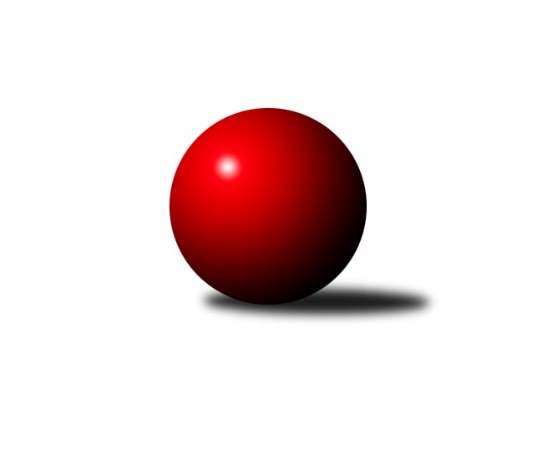 Č.20Ročník 2023/2024	25.5.2024 Přebor Plzeňského kraje 2023/2024Statistika 20. kolaTabulka družstev:		družstvo	záp	výh	rem	proh	skore	sety	průměr	body	plné	dorážka	chyby	1.	TJ Sokol Plzeň V	19	14	1	4	97.0 : 55.0 	(251.0 : 205.0)	2839	29	1947	893	33.1	2.	TJ Sokol Újezd sv. Kříže	18	13	2	3	95.0 : 49.0 	(268.5 : 163.5)	2817	28	1942	875	21.9	3.	TJ Slavoj Plzeň B	18	12	0	6	85.0 : 59.0 	(240.5 : 191.5)	2794	24	1938	857	44.6	4.	TJ Sokol Kdyně B	18	11	2	5	81.0 : 63.0 	(232.0 : 200.0)	2803	24	1940	863	42	5.	SKK Rokycany C	19	10	1	8	81.0 : 71.0 	(234.0 : 222.0)	2777	21	1906	871	42.4	6.	TJ Dobřany B	19	8	3	8	72.5 : 79.5 	(201.5 : 254.5)	2696	19	1878	819	35.7	7.	SK Škoda VS Plzeň B	19	8	1	10	79.0 : 73.0 	(240.5 : 215.5)	2791	17	1919	872	47.1	8.	TJ Sokol Díly A	18	6	3	9	61.0 : 83.0 	(189.5 : 242.5)	2749	15	1901	849	27.1	9.	TJ Sokol Pec pod Čerchovem	18	4	1	13	61.0 : 83.0 	(209.0 : 223.0)	2618	9	1823	795	27.8	10.	Holýšov C	18	3	2	13	54.0 : 90.0 	(186.0 : 246.0)	2581	8	1817	765	32.6	11.	TJ Havlovice	18	3	2	13	41.5 : 102.5 	(171.5 : 260.5)	2678	8	1892	787	36.5Tabulka doma:		družstvo	záp	výh	rem	proh	skore	sety	průměr	body	maximum	minimum	1.	TJ Sokol Plzeň V	9	8	0	1	53.0 : 19.0 	(130.5 : 85.5)	3183	16	3258	3051	2.	TJ Slavoj Plzeň B	9	8	0	1	52.0 : 20.0 	(135.0 : 81.0)	3230	16	3341	3145	3.	TJ Sokol Újezd sv. Kříže	9	8	0	1	51.0 : 21.0 	(144.0 : 72.0)	2600	16	2738	2509	4.	TJ Sokol Kdyně B	9	6	2	1	49.0 : 23.0 	(131.5 : 84.5)	3092	14	3209	2685	5.	TJ Dobřany B	9	7	0	2	46.5 : 25.5 	(114.0 : 102.0)	2456	14	2532	2406	6.	SKK Rokycany C	9	6	0	3	44.0 : 28.0 	(115.0 : 101.0)	3200	12	3309	3033	7.	TJ Sokol Díly A	9	4	3	2	36.0 : 36.0 	(114.0 : 102.0)	2510	11	2584	2446	8.	SK Škoda VS Plzeň B	10	5	1	4	49.0 : 31.0 	(138.5 : 101.5)	3097	11	3238	2953	9.	TJ Sokol Pec pod Čerchovem	10	4	0	6	40.0 : 40.0 	(120.0 : 120.0)	2372	8	2485	2325	10.	Holýšov C	9	2	2	5	37.0 : 35.0 	(111.0 : 105.0)	2466	6	2573	2385	11.	TJ Havlovice	9	2	1	6	24.5 : 47.5 	(99.0 : 117.0)	2502	5	2550	2435Tabulka venku:		družstvo	záp	výh	rem	proh	skore	sety	průměr	body	maximum	minimum	1.	TJ Sokol Plzeň V	10	6	1	3	44.0 : 36.0 	(120.5 : 119.5)	2805	13	3266	2344	2.	TJ Sokol Újezd sv. Kříže	9	5	2	2	44.0 : 28.0 	(124.5 : 91.5)	2841	12	3239	2542	3.	TJ Sokol Kdyně B	9	5	0	4	32.0 : 40.0 	(100.5 : 115.5)	2771	10	3228	2441	4.	SKK Rokycany C	10	4	1	5	37.0 : 43.0 	(119.0 : 121.0)	2735	9	3180	2414	5.	TJ Slavoj Plzeň B	9	4	0	5	33.0 : 39.0 	(105.5 : 110.5)	2746	8	3290	2156	6.	SK Škoda VS Plzeň B	9	3	0	6	30.0 : 42.0 	(102.0 : 114.0)	2757	6	3231	2433	7.	TJ Dobřany B	10	1	3	6	26.0 : 54.0 	(87.5 : 152.5)	2721	5	3103	2185	8.	TJ Sokol Díly A	9	2	0	7	25.0 : 47.0 	(75.5 : 140.5)	2776	4	3208	2336	9.	TJ Havlovice	9	1	1	7	17.0 : 55.0 	(72.5 : 143.5)	2698	3	2963	2205	10.	Holýšov C	9	1	0	8	17.0 : 55.0 	(75.0 : 141.0)	2594	2	2996	2159	11.	TJ Sokol Pec pod Čerchovem	8	0	1	7	21.0 : 43.0 	(89.0 : 103.0)	2649	1	3080	2393Tabulka podzimní části:		družstvo	záp	výh	rem	proh	skore	sety	průměr	body	doma	venku	1.	TJ Sokol Plzeň V	10	8	1	1	55.0 : 25.0 	(138.5 : 101.5)	2900	17 	5 	0 	0 	3 	1 	1	2.	TJ Slavoj Plzeň B	10	8	0	2	54.0 : 26.0 	(146.5 : 93.5)	2905	16 	5 	0 	1 	3 	0 	1	3.	TJ Sokol Újezd sv. Kříže	10	6	1	3	49.0 : 31.0 	(142.5 : 97.5)	2927	13 	5 	0 	1 	1 	1 	2	4.	TJ Sokol Kdyně B	10	6	1	3	44.0 : 36.0 	(133.0 : 107.0)	2697	13 	3 	1 	1 	3 	0 	2	5.	TJ Dobřany B	10	5	2	3	39.5 : 40.5 	(96.0 : 144.0)	2540	12 	5 	0 	0 	0 	2 	3	6.	TJ Sokol Díly A	10	4	3	3	39.0 : 41.0 	(116.5 : 123.5)	2966	11 	3 	3 	1 	1 	0 	2	7.	SKK Rokycany C	10	4	1	5	36.0 : 44.0 	(119.0 : 121.0)	2748	9 	2 	0 	2 	2 	1 	3	8.	SK Škoda VS Plzeň B	10	4	0	6	39.0 : 41.0 	(122.0 : 118.0)	2836	8 	2 	0 	2 	2 	0 	4	9.	TJ Havlovice	10	2	2	6	29.5 : 50.5 	(103.5 : 136.5)	2675	6 	1 	1 	2 	1 	1 	4	10.	Holýšov C	10	1	2	7	28.0 : 52.0 	(101.5 : 138.5)	2643	4 	1 	2 	2 	0 	0 	5	11.	TJ Sokol Pec pod Čerchovem	10	0	1	9	27.0 : 53.0 	(101.0 : 139.0)	2506	1 	0 	0 	4 	0 	1 	5Tabulka jarní části:		družstvo	záp	výh	rem	proh	skore	sety	průměr	body	doma	venku	1.	TJ Sokol Újezd sv. Kříže	8	7	1	0	46.0 : 18.0 	(126.0 : 66.0)	2689	15 	3 	0 	0 	4 	1 	0 	2.	SKK Rokycany C	9	6	0	3	45.0 : 27.0 	(115.0 : 101.0)	2902	12 	4 	0 	1 	2 	0 	2 	3.	TJ Sokol Plzeň V	9	6	0	3	42.0 : 30.0 	(112.5 : 103.5)	2834	12 	3 	0 	1 	3 	0 	2 	4.	TJ Sokol Kdyně B	8	5	1	2	37.0 : 27.0 	(99.0 : 93.0)	2991	11 	3 	1 	0 	2 	0 	2 	5.	SK Škoda VS Plzeň B	9	4	1	4	40.0 : 32.0 	(118.5 : 97.5)	2790	9 	3 	1 	2 	1 	0 	2 	6.	TJ Sokol Pec pod Čerchovem	8	4	0	4	34.0 : 30.0 	(108.0 : 84.0)	2795	8 	4 	0 	2 	0 	0 	2 	7.	TJ Slavoj Plzeň B	8	4	0	4	31.0 : 33.0 	(94.0 : 98.0)	2772	8 	3 	0 	0 	1 	0 	4 	8.	TJ Dobřany B	9	3	1	5	33.0 : 39.0 	(105.5 : 110.5)	2812	7 	2 	0 	2 	1 	1 	3 	9.	Holýšov C	8	2	0	6	26.0 : 38.0 	(84.5 : 107.5)	2485	4 	1 	0 	3 	1 	0 	3 	10.	TJ Sokol Díly A	8	2	0	6	22.0 : 42.0 	(73.0 : 119.0)	2594	4 	1 	0 	1 	1 	0 	5 	11.	TJ Havlovice	8	1	0	7	12.0 : 52.0 	(68.0 : 124.0)	2640	2 	1 	0 	4 	0 	0 	3 Zisk bodů pro družstvo:		jméno hráče	družstvo	body	zápasy	v %	dílčí body	sety	v %	1.	Petr Šabek 	TJ Sokol Újezd sv. Kříže 	14	/	18	(78%)	52	/	72	(72%)	2.	Jaroslav Pejsar 	TJ Sokol Plzeň V 	14	/	18	(78%)	48.5	/	72	(67%)	3.	Jiří Jílek 	TJ Sokol Díly A 	14	/	18	(78%)	45	/	72	(63%)	4.	Roman Pivoňka 	TJ Sokol Újezd sv. Kříže 	13	/	18	(72%)	49	/	72	(68%)	5.	Tomáš Vrba 	TJ Sokol Pec pod Čerchovem 	13	/	18	(72%)	43.5	/	72	(60%)	6.	Jiří Vícha 	TJ Sokol Plzeň V 	12	/	12	(100%)	45	/	48	(94%)	7.	František Bürger 	TJ Slavoj Plzeň B 	12	/	14	(86%)	39	/	56	(70%)	8.	Miroslav Pivoňka 	TJ Sokol Újezd sv. Kříže 	12	/	18	(67%)	55	/	72	(76%)	9.	Miroslav Novák 	SKK Rokycany C 	12	/	18	(67%)	45.5	/	72	(63%)	10.	Václav Hranáč 	TJ Slavoj Plzeň B 	12	/	18	(67%)	42.5	/	72	(59%)	11.	Ljubica Müllerová 	SK Škoda VS Plzeň B 	11	/	15	(73%)	39.5	/	60	(66%)	12.	Jiří Baloun 	TJ Dobřany B 	11	/	17	(65%)	36	/	68	(53%)	13.	Václav Praštil 	TJ Sokol Újezd sv. Kříže 	11	/	18	(61%)	43.5	/	72	(60%)	14.	Jiří Dohnal 	TJ Sokol Kdyně B 	11	/	18	(61%)	42	/	72	(58%)	15.	Pavel Andrlík ml.	SKK Rokycany C 	10	/	15	(67%)	42	/	60	(70%)	16.	Kamila Marčíková 	TJ Slavoj Plzeň B 	10	/	15	(67%)	37	/	60	(62%)	17.	Jaroslav Löffelmann 	TJ Sokol Kdyně B 	10	/	15	(67%)	34	/	60	(57%)	18.	Pavel Andrlík st.	SKK Rokycany C 	10	/	16	(63%)	37.5	/	64	(59%)	19.	Tomáš Palka 	TJ Sokol Plzeň V 	10	/	16	(63%)	31	/	64	(48%)	20.	Josef Hořejší 	TJ Slavoj Plzeň B 	10	/	17	(59%)	42.5	/	68	(63%)	21.	František Zügler 	SK Škoda VS Plzeň B 	10	/	17	(59%)	33.5	/	68	(49%)	22.	Josef Fidrant 	TJ Sokol Kdyně B 	10	/	18	(56%)	47.5	/	72	(66%)	23.	Jakub Solfronk 	TJ Dobřany B 	9	/	13	(69%)	29	/	52	(56%)	24.	Miloslav Kolařík 	SK Škoda VS Plzeň B 	9	/	15	(60%)	33.5	/	60	(56%)	25.	Jana Pytlíková 	TJ Sokol Kdyně B 	9	/	18	(50%)	40	/	72	(56%)	26.	Martin Šubrt 	TJ Sokol Pec pod Čerchovem 	9	/	18	(50%)	33.5	/	72	(47%)	27.	Josef Šnajdr 	TJ Dobřany B 	8.5	/	18	(47%)	34	/	72	(47%)	28.	Tatiana Maščenko 	 Holýšov C 	8	/	10	(80%)	32	/	40	(80%)	29.	Marta Kořanová 	SKK Rokycany C 	8	/	14	(57%)	29	/	56	(52%)	30.	Jaroslav Pittr 	TJ Sokol Díly A 	8	/	14	(57%)	28.5	/	56	(51%)	31.	Oldřich Jankovský 	TJ Sokol Újezd sv. Kříže 	8	/	17	(47%)	36	/	68	(53%)	32.	Ivana Zíková 	SK Škoda VS Plzeň B 	8	/	17	(47%)	33.5	/	68	(49%)	33.	Ivan Vladař 	TJ Sokol Plzeň V 	8	/	18	(44%)	33	/	72	(46%)	34.	Jiří Šašek 	TJ Sokol Plzeň V 	8	/	18	(44%)	30	/	72	(42%)	35.	Ladislav Filek 	TJ Sokol Plzeň V 	7	/	9	(78%)	26	/	36	(72%)	36.	Lukáš Pittr 	TJ Sokol Díly A 	7	/	9	(78%)	23	/	36	(64%)	37.	Jan Lommer 	TJ Sokol Kdyně B 	7	/	9	(78%)	21	/	36	(58%)	38.	Luboš Špís 	TJ Dobřany B 	7	/	12	(58%)	29	/	48	(60%)	39.	Michal Müller 	SK Škoda VS Plzeň B 	7	/	13	(54%)	30	/	52	(58%)	40.	Roman Drugda 	TJ Slavoj Plzeň B 	7	/	13	(54%)	26.5	/	52	(51%)	41.	Karel Uxa 	SK Škoda VS Plzeň B 	7	/	14	(50%)	25.5	/	56	(46%)	42.	Michal Drugda 	TJ Slavoj Plzeň B 	7	/	15	(47%)	29	/	60	(48%)	43.	Jiří Kalista 	TJ Havlovice  	7	/	15	(47%)	22	/	60	(37%)	44.	Jan Kapic 	TJ Sokol Pec pod Čerchovem 	7	/	17	(41%)	35	/	68	(51%)	45.	Věra Horvátová 	TJ Sokol Újezd sv. Kříže 	7	/	18	(39%)	33	/	72	(46%)	46.	Miroslav Martínek 	 Holýšov C 	6	/	8	(75%)	18	/	32	(56%)	47.	Lukáš Jaroš 	SK Škoda VS Plzeň B 	6	/	10	(60%)	24	/	40	(60%)	48.	Petr Ziegler 	TJ Havlovice  	6	/	13	(46%)	32	/	52	(62%)	49.	Filip Housar 	TJ Sokol Pec pod Čerchovem 	6	/	13	(46%)	26	/	52	(50%)	50.	Ladislav Moulis 	SKK Rokycany C 	6	/	17	(35%)	29.5	/	68	(43%)	51.	Otto Sloup 	TJ Dobřany B 	6	/	18	(33%)	24	/	72	(33%)	52.	Jaromír Byrtus 	TJ Sokol Díly A 	5	/	8	(63%)	17	/	32	(53%)	53.	Milan Laksar 	 Holýšov C 	5	/	8	(63%)	16.5	/	32	(52%)	54.	Bohumil Jirka 	 Holýšov C 	5	/	9	(56%)	22	/	36	(61%)	55.	Petr Špaček 	TJ Sokol Pec pod Čerchovem 	5	/	12	(42%)	24	/	48	(50%)	56.	Josef Nedoma 	TJ Havlovice  	5	/	12	(42%)	17	/	48	(35%)	57.	Jan Ungr 	SKK Rokycany C 	5	/	13	(38%)	20	/	52	(38%)	58.	Karolína Janková 	TJ Sokol Pec pod Čerchovem 	5	/	15	(33%)	24	/	60	(40%)	59.	Vladimír Rygl 	TJ Havlovice  	5	/	17	(29%)	28	/	68	(41%)	60.	Roman Chlubna 	 Holýšov C 	4	/	7	(57%)	17	/	28	(61%)	61.	Jan Valdman 	TJ Sokol Plzeň V 	4	/	8	(50%)	19	/	32	(59%)	62.	Petr Ježek 	 Holýšov C 	4	/	8	(50%)	16	/	32	(50%)	63.	Jana Kotroušová 	TJ Slavoj Plzeň B 	4	/	9	(44%)	20	/	36	(56%)	64.	Tereza Krumlová 	TJ Sokol Kdyně B 	4	/	9	(44%)	17.5	/	36	(49%)	65.	Václav Kuželík 	TJ Sokol Kdyně B 	4	/	9	(44%)	14	/	36	(39%)	66.	Jan Kučera 	TJ Dobřany B 	4	/	10	(40%)	12	/	40	(30%)	67.	Dominik Černý 	SKK Rokycany C 	4	/	12	(33%)	17.5	/	48	(36%)	68.	Jiří Myslík 	 Holýšov C 	4	/	14	(29%)	18	/	56	(32%)	69.	Jaroslav Jílek 	TJ Sokol Díly A 	4	/	15	(27%)	18	/	60	(30%)	70.	Ivana Lukášová 	TJ Havlovice  	4	/	17	(24%)	24	/	68	(35%)	71.	Miroslav Lukáš 	TJ Havlovice  	3.5	/	17	(21%)	20.5	/	68	(30%)	72.	Jaromír Duda 	TJ Sokol Díly A 	3	/	4	(75%)	11	/	16	(69%)	73.	Karel Řezníček 	TJ Sokol Díly A 	3	/	7	(43%)	11	/	28	(39%)	74.	Jaroslav Čermák 	 Holýšov C 	3	/	16	(19%)	12.5	/	64	(20%)	75.	Zdeněk Housar 	TJ Sokol Pec pod Čerchovem 	2	/	2	(100%)	7	/	8	(88%)	76.	Ivan Böhm 	TJ Sokol Pec pod Čerchovem 	2	/	2	(100%)	6	/	8	(75%)	77.	Martin Krištof 	TJ Dobřany B 	2	/	4	(50%)	11	/	16	(69%)	78.	Martin Karkoš 	TJ Sokol Plzeň V 	2	/	4	(50%)	8.5	/	16	(53%)	79.	Jiří Jelínek 	TJ Dobřany B 	2	/	4	(50%)	8	/	16	(50%)	80.	Martin Jelínek 	 Holýšov C 	2	/	4	(50%)	7	/	16	(44%)	81.	Božena Rojtová 	 Holýšov C 	2	/	5	(40%)	9	/	20	(45%)	82.	Petr Trdlička 	TJ Dobřany B 	2	/	5	(40%)	9	/	20	(45%)	83.	Martin Smejkal 	TJ Sokol Kdyně B 	2	/	5	(40%)	8	/	20	(40%)	84.	Jakub Kovářík 	SK Škoda VS Plzeň B 	2	/	6	(33%)	12	/	24	(50%)	85.	Jiří Karlík 	TJ Sokol Plzeň V 	2	/	7	(29%)	9	/	28	(32%)	86.	Tereza Denkovičová 	TJ Sokol Pec pod Čerchovem 	2	/	7	(29%)	8	/	28	(29%)	87.	Pavlína Lampová 	 Holýšov C 	2	/	12	(17%)	11	/	48	(23%)	88.	Jan Dufek 	TJ Sokol Díly A 	2	/	16	(13%)	14	/	64	(22%)	89.	Štěpánka Peštová 	TJ Havlovice  	1	/	1	(100%)	4	/	4	(100%)	90.	Kateřina Šebestová 	TJ Sokol Kdyně B 	1	/	1	(100%)	3	/	4	(75%)	91.	Tereza Housarová 	TJ Sokol Pec pod Čerchovem 	1	/	1	(100%)	2	/	4	(50%)	92.	Milan Gleissner 	TJ Dobřany B 	1	/	1	(100%)	2	/	4	(50%)	93.	Petr Bohuslav 	SKK Rokycany C 	1	/	1	(100%)	2	/	4	(50%)	94.	Michal Pilař 	SKK Rokycany C 	1	/	1	(100%)	2	/	4	(50%)	95.	Martin Kuneš 	TJ Sokol Díly A 	1	/	2	(50%)	2	/	8	(25%)	96.	Jiří Rádl 	TJ Havlovice  	1	/	3	(33%)	6	/	12	(50%)	97.	Iveta Kouříková 	TJ Sokol Díly A 	1	/	3	(33%)	5	/	12	(42%)	98.	Petr Zíka 	SK Škoda VS Plzeň B 	1	/	3	(33%)	5	/	12	(42%)	99.	Jiří Stehlík 	 Holýšov C 	1	/	4	(25%)	5	/	16	(31%)	100.	Jaroslava Löffelmannová 	TJ Sokol Kdyně B 	1	/	4	(25%)	5	/	16	(31%)	101.	Daniel Kočí 	TJ Sokol Díly A 	1	/	7	(14%)	13	/	28	(46%)	102.	Miroslav Špoták 	TJ Havlovice  	1	/	12	(8%)	16	/	48	(33%)	103.	Petr Sloup 	TJ Dobřany B 	0	/	1	(0%)	2	/	4	(50%)	104.	Adam Ticháček 	TJ Havlovice  	0	/	1	(0%)	2	/	4	(50%)	105.	Jiří Vavřička 	SKK Rokycany C 	0	/	1	(0%)	1	/	4	(25%)	106.	Michal Novosad 	TJ Slavoj Plzeň B 	0	/	1	(0%)	1	/	4	(25%)	107.	Vlastimil Kraus 	 Holýšov C 	0	/	1	(0%)	1	/	4	(25%)	108.	Pavel Troch 	TJ Sokol Plzeň V 	0	/	1	(0%)	1	/	4	(25%)	109.	Jan Beníšek 	SKK Rokycany C 	0	/	1	(0%)	1	/	4	(25%)	110.	Lucie Horková 	 Holýšov C 	0	/	1	(0%)	1	/	4	(25%)	111.	Zdeněk Weigl 	SK Škoda VS Plzeň B 	0	/	1	(0%)	0	/	4	(0%)	112.	Vlastimil Hlavatý 	TJ Slavoj Plzeň B 	0	/	1	(0%)	0	/	4	(0%)	113.	Jaroslav Buršík 	TJ Sokol Díly A 	0	/	1	(0%)	0	/	4	(0%)	114.	Šárka Forstová 	TJ Sokol Kdyně B 	0	/	1	(0%)	0	/	4	(0%)	115.	Pavel Kalous 	TJ Sokol Pec pod Čerchovem 	0	/	1	(0%)	0	/	4	(0%)	116.	Václav Webr 	SKK Rokycany C 	0	/	1	(0%)	0	/	4	(0%)	117.	Pavel Mikulenka 	TJ Sokol Díly A 	0	/	1	(0%)	0	/	4	(0%)	118.	Václav Němec 	TJ Sokol Pec pod Čerchovem 	0	/	1	(0%)	0	/	4	(0%)	119.	Robert Janek 	TJ Sokol Pec pod Čerchovem 	0	/	1	(0%)	0	/	4	(0%)	120.	Stanislav Šlajer 	 Holýšov C 	0	/	1	(0%)	0	/	4	(0%)	121.	Patrik Kolář 	TJ Sokol Plzeň V 	0	/	2	(0%)	0	/	8	(0%)	122.	Jiří Ochotný 	TJ Sokol Díly A 	0	/	3	(0%)	2	/	12	(17%)	123.	Rudolf Březina 	TJ Slavoj Plzeň B 	0	/	4	(0%)	1	/	16	(6%)	124.	Koloman Lázok 	TJ Dobřany B 	0	/	5	(0%)	2.5	/	20	(13%)	125.	Václav Šesták 	TJ Dobřany B 	0	/	6	(0%)	3	/	24	(13%)Průměry na kuželnách:		kuželna	průměr	plné	dorážka	chyby	výkon na hráče	1.	SKK Rokycany, 1-4	3180	2170	1010	52.3	(530.2)	2.	TJ Slavoj Plzeň, 1-4	3155	2173	982	53.4	(526.0)	3.	Sokol Plzeň V, 1-4	3105	2123	982	54.3	(517.6)	4.	SK Škoda VS Plzeň, 1-4	3076	2127	948	59.0	(512.7)	5.	TJ Sokol Kdyně, 1-4	3068	2112	955	50.2	(511.4)	6.	TJ Sokol Újezd Sv. Kříže, 1-2	2542	1763	778	15.4	(423.7)	7.	Havlovice, 1-2	2518	1745	773	28.4	(419.8)	8.	Sokol Díly, 1-2	2508	1749	759	12.3	(418.1)	9.	Kuželky Holýšov, 1-2	2456	1720	735	19.8	(409.4)	10.	TJ Dobřany, 1-2	2441	1696	744	27.7	(406.9)	11.	Pec Pod Čerchovem, 1-2	2371	1672	698	18.1	(395.2)Nejlepší výkony na kuželnách:SKK Rokycany, 1-4SKK Rokycany C	3309	5. kolo	Roman Pivoňka 	TJ Sokol Újezd sv. Kříže	592	10. koloTJ Slavoj Plzeň B	3290	3. kolo	Ladislav Moulis 	SKK Rokycany C	590	10. koloSKK Rokycany C	3245	19. kolo	Pavel Andrlík ml.	SKK Rokycany C	589	5. koloSKK Rokycany C	3245	10. kolo	Václav Hranáč 	TJ Slavoj Plzeň B	584	3. koloSKK Rokycany C	3241	3. kolo	Tomáš Vrba 	TJ Sokol Pec pod Čerchovem	584	15. koloTJ Sokol Újezd sv. Kříže	3239	10. kolo	Jiří Jílek 	TJ Sokol Díly A	582	1. koloSK Škoda VS Plzeň B	3231	5. kolo	Pavel Andrlík ml.	SKK Rokycany C	581	10. koloSKK Rokycany C	3217	17. kolo	Miroslav Novák 	SKK Rokycany C	576	3. koloTJ Sokol Plzeň V	3211	19. kolo	Miroslav Novák 	SKK Rokycany C	575	15. koloTJ Sokol Díly A	3208	1. kolo	Petr Šabek 	TJ Sokol Újezd sv. Kříže	573	10. koloTJ Slavoj Plzeň, 1-4TJ Slavoj Plzeň B	3341	10. kolo	Václav Hranáč 	TJ Slavoj Plzeň B	617	2. koloTJ Slavoj Plzeň B	3310	6. kolo	Josef Hořejší 	TJ Slavoj Plzeň B	604	9. koloTJ Sokol Plzeň V	3266	2. kolo	Jana Kotroušová 	TJ Slavoj Plzeň B	598	4. koloTJ Slavoj Plzeň B	3260	20. kolo	Luboš Špís 	TJ Dobřany B	589	20. koloTJ Slavoj Plzeň B	3250	2. kolo	Michal Drugda 	TJ Slavoj Plzeň B	589	10. koloTJ Slavoj Plzeň B	3240	9. kolo	Jiří Vícha 	TJ Sokol Plzeň V	586	2. koloTJ Slavoj Plzeň B	3182	4. kolo	František Bürger 	TJ Slavoj Plzeň B	584	10. koloTJ Slavoj Plzeň B	3178	14. kolo	Jana Kotroušová 	TJ Slavoj Plzeň B	584	6. koloTJ Slavoj Plzeň B	3165	16. kolo	Kamila Marčíková 	TJ Slavoj Plzeň B	581	6. koloTJ Sokol Díly A	3160	9. kolo	Kamila Marčíková 	TJ Slavoj Plzeň B	574	9. koloSokol Plzeň V, 1-4TJ Sokol Plzeň V	3258	10. kolo	Jiří Vícha 	TJ Sokol Plzeň V	609	13. koloTJ Sokol Plzeň V	3238	3. kolo	Jiří Vícha 	TJ Sokol Plzeň V	600	10. koloTJ Sokol Kdyně B	3228	18. kolo	Jiří Vícha 	TJ Sokol Plzeň V	599	1. koloTJ Sokol Plzeň V	3218	4. kolo	Josef Fidrant 	TJ Sokol Kdyně B	592	18. koloTJ Sokol Plzeň V	3212	20. kolo	Jiří Vícha 	TJ Sokol Plzeň V	584	4. koloTJ Sokol Plzeň V	3204	1. kolo	Jiří Vícha 	TJ Sokol Plzeň V	584	7. koloTJ Sokol Plzeň V	3179	7. kolo	Jiří Šašek 	TJ Sokol Plzeň V	577	3. koloTJ Sokol Plzeň V	3145	15. kolo	Jaroslav Pejsar 	TJ Sokol Plzeň V	571	1. koloTJ Sokol Plzeň V	3141	13. kolo	Jiří Vícha 	TJ Sokol Plzeň V	570	3. koloTJ Slavoj Plzeň B	3083	15. kolo	František Zügler 	SK Škoda VS Plzeň B	569	4. koloSK Škoda VS Plzeň, 1-4TJ Slavoj Plzeň B	3246	1. kolo	Jaroslav Pejsar 	TJ Sokol Plzeň V	596	17. koloSK Škoda VS Plzeň B	3238	10. kolo	Roman Pivoňka 	TJ Sokol Újezd sv. Kříže	592	9. koloTJ Sokol Újezd sv. Kříže	3215	9. kolo	Lukáš Jaroš 	SK Škoda VS Plzeň B	585	10. koloTJ Sokol Plzeň V	3194	17. kolo	Pavel Andrlík ml.	SKK Rokycany C	570	18. koloSKK Rokycany C	3180	18. kolo	František Zügler 	SK Škoda VS Plzeň B	566	10. koloSK Škoda VS Plzeň B	3130	1. kolo	Václav Hranáč 	TJ Slavoj Plzeň B	565	1. koloSK Škoda VS Plzeň B	3126	17. kolo	Kamila Marčíková 	TJ Slavoj Plzeň B	560	1. koloSK Škoda VS Plzeň B	3113	15. kolo	Karel Uxa 	SK Škoda VS Plzeň B	559	1. koloSK Škoda VS Plzeň B	3104	16. kolo	František Zügler 	SK Škoda VS Plzeň B	558	17. koloSK Škoda VS Plzeň B	3083	9. kolo	Ivana Zíková 	SK Škoda VS Plzeň B	557	16. koloTJ Sokol Kdyně, 1-4TJ Sokol Plzeň V	3245	5. kolo	Jiří Vícha 	TJ Sokol Plzeň V	592	5. koloTJ Sokol Kdyně B	3209	17. kolo	Josef Fidrant 	TJ Sokol Kdyně B	589	11. koloTJ Sokol Kdyně B	3196	5. kolo	Josef Šnajdr 	TJ Dobřany B	579	17. koloTJ Sokol Kdyně B	3177	11. kolo	Jaroslav Löffelmann 	TJ Sokol Kdyně B	576	19. koloTJ Sokol Újezd sv. Kříže	3149	15. kolo	Josef Fidrant 	TJ Sokol Kdyně B	574	19. koloTJ Sokol Kdyně B	3138	15. kolo	Jiří Šašek 	TJ Sokol Plzeň V	566	5. koloTJ Sokol Kdyně B	3124	19. kolo	Josef Fidrant 	TJ Sokol Kdyně B	564	1. koloTJ Sokol Kdyně B	3116	8. kolo	Jaroslav Löffelmann 	TJ Sokol Kdyně B	559	17. koloTJ Sokol Kdyně B	3092	12. kolo	Josef Fidrant 	TJ Sokol Kdyně B	559	15. koloTJ Sokol Kdyně B	3091	3. kolo	Josef Fidrant 	TJ Sokol Kdyně B	559	17. koloTJ Sokol Újezd Sv. Kříže, 1-2TJ Sokol Újezd sv. Kříže	2738	3. kolo	Jiří Vícha 	TJ Sokol Plzeň V	508	11. koloTJ Sokol Újezd sv. Kříže	2653	8. kolo	Petr Šabek 	TJ Sokol Újezd sv. Kříže	481	11. koloTJ Sokol Újezd sv. Kříže	2631	11. kolo	Petr Šabek 	TJ Sokol Újezd sv. Kříže	480	3. koloTJ Sokol Újezd sv. Kříže	2605	19. kolo	Roman Pivoňka 	TJ Sokol Újezd sv. Kříže	475	12. koloTJ Sokol Újezd sv. Kříže	2594	12. kolo	Petr Šabek 	TJ Sokol Újezd sv. Kříže	474	8. koloTJ Sokol Újezd sv. Kříže	2588	17. kolo	Václav Praštil 	TJ Sokol Újezd sv. Kříže	472	5. koloTJ Sokol Plzeň V	2588	11. kolo	Roman Pivoňka 	TJ Sokol Újezd sv. Kříže	466	17. koloTJ Sokol Kdyně B	2576	2. kolo	Miroslav Pivoňka 	TJ Sokol Újezd sv. Kříže	462	3. koloTJ Sokol Újezd sv. Kříže	2566	5. kolo	Václav Praštil 	TJ Sokol Újezd sv. Kříže	461	3. koloTJ Slavoj Plzeň B	2563	19. kolo	Josef Hořejší 	TJ Slavoj Plzeň B	459	19. koloHavlovice, 1-2TJ Sokol Újezd sv. Kříže	2637	20. kolo	Ladislav Filek 	TJ Sokol Plzeň V	477	16. koloTJ Sokol Plzeň V	2601	16. kolo	Václav Praštil 	TJ Sokol Újezd sv. Kříže	469	20. koloTJ Slavoj Plzeň B	2589	13. kolo	Jiří Kalista 	TJ Havlovice 	457	2. koloTJ Dobřany B	2567	9. kolo	Jakub Solfronk 	TJ Dobřany B	454	9. koloTJ Havlovice 	2550	13. kolo	Miroslav Novák 	SKK Rokycany C	453	4. koloTJ Havlovice 	2541	9. kolo	Tomáš Vrba 	TJ Sokol Pec pod Čerchovem	453	10. koloTJ Havlovice 	2528	20. kolo	Václav Hranáč 	TJ Slavoj Plzeň B	453	13. koloTJ Havlovice 	2516	14. kolo	Vladimír Rygl 	TJ Havlovice 	453	20. koloSKK Rokycany C	2505	4. kolo	Pavel Andrlík ml.	SKK Rokycany C	452	4. koloSK Škoda VS Plzeň B	2503	2. kolo	Milan Laksar 	 Holýšov C	450	18. koloSokol Díly, 1-2SKK Rokycany C	2593	14. kolo	Jiří Jílek 	TJ Sokol Díly A	483	6. koloTJ Sokol Díly A	2584	12. kolo	Jiří Jílek 	TJ Sokol Díly A	482	8. koloTJ Sokol Plzeň V	2577	6. kolo	Jiří Jílek 	TJ Sokol Díly A	475	7. koloTJ Sokol Díly A	2568	8. kolo	Jiří Vícha 	TJ Sokol Plzeň V	471	6. koloTJ Sokol Díly A	2560	6. kolo	Lukáš Pittr 	TJ Sokol Díly A	469	2. koloTJ Sokol Újezd sv. Kříže	2549	4. kolo	Ivana Lukášová 	TJ Havlovice 	467	11. koloTJ Sokol Díly A	2535	11. kolo	Lukáš Pittr 	TJ Sokol Díly A	465	12. koloTJ Sokol Kdyně B	2524	7. kolo	Miroslav Pivoňka 	TJ Sokol Újezd sv. Kříže	464	4. koloTJ Sokol Pec pod Čerchovem	2522	8. kolo	Karel Řezníček 	TJ Sokol Díly A	459	6. koloTJ Sokol Díly A	2499	14. kolo	Jaroslav Pejsar 	TJ Sokol Plzeň V	458	6. koloKuželky Holýšov, 1-2TJ Sokol Újezd sv. Kříže	2637	13. kolo	Roman Chlubna 	 Holýšov C	499	13. kolo Holýšov C	2573	13. kolo	Jakub Solfronk 	TJ Dobřany B	484	1. koloSKK Rokycany C	2564	9. kolo	Jiří Vícha 	TJ Sokol Plzeň V	480	8. koloSK Škoda VS Plzeň B	2532	19. kolo	Jiří Jílek 	TJ Sokol Díly A	475	15. koloTJ Sokol Díly A	2530	15. kolo	Bohumil Jirka 	 Holýšov C	475	1. koloTJ Havlovice 	2520	5. kolo	Vladimír Rygl 	TJ Havlovice 	470	5. kolo Holýšov C	2518	9. kolo	Pavel Andrlík ml.	SKK Rokycany C	469	9. kolo Holýšov C	2517	17. kolo	Bohumil Jirka 	 Holýšov C	466	9. koloTJ Sokol Plzeň V	2504	8. kolo	Tatiana Maščenko 	 Holýšov C	466	9. kolo Holýšov C	2483	15. kolo	Petr Šabek 	TJ Sokol Újezd sv. Kříže	458	13. koloTJ Dobřany, 1-2TJ Sokol Újezd sv. Kříže	2542	16. kolo	Luboš Špís 	TJ Dobřany B	479	7. koloTJ Dobřany B	2532	4. kolo	Jiří Vícha 	TJ Sokol Plzeň V	477	12. koloTJ Sokol Plzeň V	2518	12. kolo	Václav Kuželík 	TJ Sokol Kdyně B	464	4. koloTJ Dobřany B	2479	14. kolo	Roman Pivoňka 	TJ Sokol Újezd sv. Kříže	460	16. koloTJ Sokol Kdyně B	2477	4. kolo	Daniel Kočí 	TJ Sokol Díly A	452	18. koloTJ Dobřany B	2465	8. kolo	Martin Krištof 	TJ Dobřany B	451	16. koloTJ Dobřany B	2464	11. kolo	Luboš Špís 	TJ Dobřany B	446	6. koloTJ Dobřany B	2461	16. kolo	Otto Sloup 	TJ Dobřany B	441	14. koloTJ Dobřany B	2453	6. kolo	Otto Sloup 	TJ Dobřany B	439	18. koloSK Škoda VS Plzeň B	2447	11. kolo	Jakub Solfronk 	TJ Dobřany B	438	4. koloPec Pod Čerchovem, 1-2TJ Sokol Újezd sv. Kříže	2574	18. kolo	Josef Fidrant 	TJ Sokol Kdyně B	474	9. koloTJ Sokol Pec pod Čerchovem	2485	14. kolo	Roman Pivoňka 	TJ Sokol Újezd sv. Kříže	472	18. koloSK Škoda VS Plzeň B	2478	8. kolo	Tomáš Vrba 	TJ Sokol Pec pod Čerchovem	463	20. koloSKK Rokycany C	2458	2. kolo	Tomáš Vrba 	TJ Sokol Pec pod Čerchovem	460	14. koloTJ Sokol Kdyně B	2441	9. kolo	Ladislav Moulis 	SKK Rokycany C	457	2. koloTJ Sokol Pec pod Čerchovem	2431	16. kolo	Miroslav Pivoňka 	TJ Sokol Újezd sv. Kříže	457	18. koloTJ Sokol Pec pod Čerchovem	2425	20. kolo	Tomáš Vrba 	TJ Sokol Pec pod Čerchovem	444	2. koloTJ Sokol Díly A	2369	20. kolo	Lukáš Jaroš 	SK Škoda VS Plzeň B	443	8. koloTJ Sokol Pec pod Čerchovem	2353	12. kolo	Martin Krištof 	TJ Dobřany B	441	19. koloTJ Sokol Pec pod Čerchovem	2350	9. kolo	Jan Kapic 	TJ Sokol Pec pod Čerchovem	441	14. koloČetnost výsledků:	8.0 : 0.0	5x	7.0 : 1.0	19x	6.0 : 2.0	22x	5.5 : 2.5	2x	5.0 : 3.0	12x	4.0 : 4.0	8x	3.0 : 5.0	14x	2.0 : 6.0	11x	1.0 : 7.0	6x	0.0 : 8.0	1x